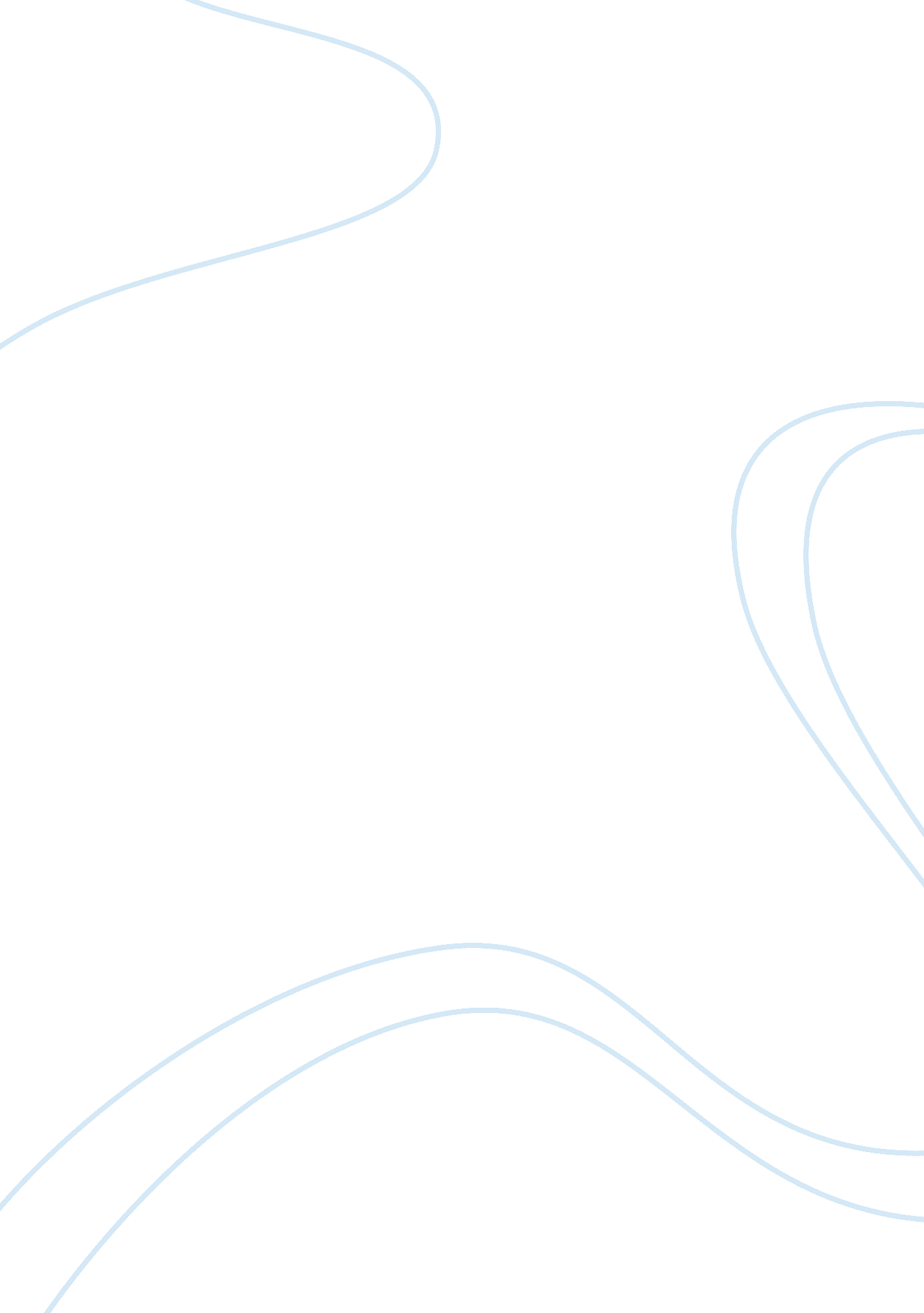 Acquisition of a new piece of equipment for coca-cola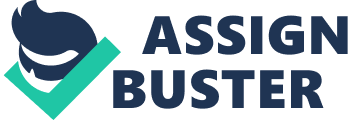 Coco-Cola has plans of acquiring a new piece of equipment. The company is likely to get funding problems under the following scenarios Risk Coca Cola would run a financial risk problem depending on which source offinancethey contemplate to use in financing this new project. A firm either utilizes its internally generated resources or borrows from outside. However, the internal sources especially the retained earnings may be insufficient compelling Coca Cola to borrow by issuing either debentures or preference shares. Such external sources of finance give rise to fixed interest charges, lead to financial riskness that may force Coca Cola to be bankrupt. (Bower, 1990) Cost This new project is a capital investment and by their nature, capital investments involve high initial cash outleys. (www. teachmefinance. com/capitalbudgeting. html).  In addition to the initial cost, Coca- Cola would also incur huge incidental costs related with the installing of this new equipment these include labor and carriage costs. More other funds would be incurred in employee training  on its usage . Coca Cola however would have to look into ways and means of getting  additional funds which are essential in  meeting  these costs. Politics Some board members of the decision-making organ of Coca Cola may not be comfortable with this investment plan and therefore may not pass it. The end result of this decision would be that the funds may be channeled to other projects. This is because Capital projects by their nature, need prioritization be done since there may be  insufficient funds of  financing  all the  viable projects that the company might have passed. Economical Factors The budgeted funds to fund this new project might be insufficient due to government changes on the taxation policies and any other legislation that may be inherent within the government system. Cost and Benefit Estimates It is estimated that the new equipment would generate the following after-tax cashflows: Year     before tax cash flows (10, 000) 1000 2500 3000 4000 7000 7000 5000 4500 Net cash flows 16, 800 The initial investment is $10000 References Joseph L Bower, Managing the Resource Allocation Process, HarvardBusiness School Press, 1990. 